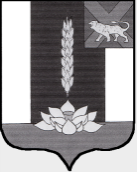  РЕШЕНИЕМУНИЦИПАЛЬНОГО КОМИТЕТАСИБИРЦЕВСКОГО ГОРОДСКОГО ПОСЕЛЕНИЯ_____________________________________________________________________________«О ПРОВЕДЕНИИ ПУБЛИЧНЫХ СЛУШАНИЙ К ПРОЕКТУ РЕШЕНИЯ МУНИЦИПАЛЬНОГО КОМИТЕТА СИБИРЦЕВСКОГОГОРОДСКОГО ПОСЕЛЕНИЯ  «О ВНЕСЕНИИ ИЗМЕНИЙ  И ДОПОЛНЕНИЙ В УСТАВ СИБИРЦЕВСКОГО ГОРОДСКОГО ПОСЕЛЕНИЯ ЧЕРНИГОВСКОГО МУНИЦИПАЛЬНОГО РАЙОНА ПРИМОРСКОГО КРАЯ»В соответствии с Федеральным законом от 06.10.2003 г. № 131-ФЗ  «Об общих принципах организации местного самоуправления в Российской Федерации» и Уставом Сибирцевского городского поселения Черниговского муниципального района Приморского края, муниципальный комитет Сибирцевского городского поселения РЕШИЛ: 1. Принять проект Решения муниципального комитета Сибирцевского городского поселения «О внесении изменений  и дополнений в Устав Сибирцевского городского поселения Черниговского муниципального района Приморского края» (Прилагается).2. Организовать публичные слушания по проекту Решения муниципального комитета Сибирцевского городского поселения «О внесении изменений  и дополнений в Устав Сибирцевского городского поселения Черниговского муниципального района Приморского края»  3. Утвердить организационный комитет по проведению публичных слушаний на паритетных началах в составе следующих должностных лиц органов местного самоуправления Сибирцевского городского поселения:- председатель муниципального комитета Сибирцевского городского поселения;- представители администрации Сибирцевского городского поселения.4. Публичные слушания провести в здании администрации Сибирцевского городского поселения, в кабинете муниципального комитета Сибирцевского городского поселения,  27 октября 2020 года в 14-00 часов.5. Определить сроки подачи предложений и рекомендаций экспертов ежедневно в рабочие дни с 10-00 до 17-00 часов до 26.10.2020 года по адресу: пгт. Сибирцево Черниговского района Приморского края, ул. Красноармейская, 16-а, муниципальный комитет Сибирцевского городского поселения.6. Настоящее Решение вступает в силу со дня его опубликования на официальном сайте администрации Сибирцевского городского поселения sibirtcevo.ru и обнародования.Председатель  комитета                                                                               В.В. Гулидова           пгт.Сибирцево           31 августа 2020 года           № 250